СК РОССИИСЛЕДСТВЕННОЕ УПРАВЛЕНИЕ ПО РЕСПУБЛИКЕ БАШКОРТОСТАНПРИКАЗ19.11.2015                                                                                                                          № 355УфаОб утверждении Положения о сообщении сотрудниками следственного управления Следственного комитета Российской Федерации по Республике Башкортостан о получении подарка в связи с их служебной деятельностью, порядке сдачи и оценки подарка, реализации (выкупе) и зачисления средств, вырученных от его реализацииВ целях реализации статьи 17 Федерального закона «О Следственном комитете Российской Федерации», статьи 349.2 Трудового кодекса Российской Федерации и постановления Правительства Российской Федерации от № 10 «О порядке сообщения отдельными категориями лиц о получении подарка в связи с их должностным положением или исполнением ими служебных (должностных) обязанностей, сдачи и оценки подарка, реализации (выкупа) и зачисления средств, вырученных от его реализации» (в ред. Постановления Правительства РФ от 12.10.2015 № 1089), руководствуясь подпунктом 5 пункта 8 Положения о Следственном управлении Следственного комитета Российской Федерации по Республике Башкортостан, утвержденного Председателем Следственного комитета Российской Федерации 15.02.2011,ПРИКАЗЫВАЮ:1. Утвердить прилагаемое Положение о сообщении сотрудниками следственного управления Следственного комитета Российской Федерации по Республике Башкортостан о получении подарка в связи с их служебной деятельностью, порядке сдачи и оценки подарка, реализации (выкупе) и зачисления средств, вырученных от его реализации (далее-Положение).Отделу кадров (должностным лицам, ответственным за профилактику коррупционных и иных правонарушений) следственного управления Следственного комитета Российской Федерации по Республике Башкортостан (далее - следственное управление) обеспечить регистрацию уведомлений,пс 00081902представляемых сотрудниками следственного управления, о получении подарка в связи с их служебной деятельностью. Финансово-экономическому отделу обеспечить в установленном порядке бухгалтерский учет подарков, переданных сотрудниками следственного управления. Отделу материально-технического обеспечения обеспечить в установленном порядке прием, учет и хранение подарков, переданных сотрудниками следственного управления, а также их реализацию либо уничтожение. Образовать комиссию для рассмотрения уведомлений сотрудников следственного управления Следственного комитета Российской Федерации по Республике Башкортостан о получений подарков в связи с их должностным положением или исполнением служебных обязанностей, оценке стоимости подарков, внесению предложений по их реализации. Контроль за исполнением настоящего приказа оставляю за собой.И.о. руководителяполковник юстицииследственного управления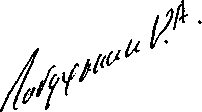 Р.А. Габдуллин